Syllabus: Statistics and Risk Management DC (Mathematics for Business & Social Science Majors
Course Number:  MATH 1324 Instructor Information 	Name: Jennifer Klar
	Office: Room 225 Texas High School
	Telephone: 903-794-3891 ext 2225
	E-mail: klarj@txkisd.net	
	Office Hours: 1st period 8:30-9:19 & 5th period 2:58 – 3:45Textbook InformationCollege Mathematics for Business, Economics, Life Sciences, and Social Sciences by Barnett, Ziegler, Byleen, 13th edition, 0-321-94551-4Student Learning Outcomes for the CourseApply elementary functions, including linear, quadratic, polynomial, rational, logarithmic, and exponential functions to solving real-world problems. Solve mathematics of finance problems, including computation of interest, annuities, and amortization of loans. Apply basic matrix operations, including linear programming methods to solve application problems. Demonstrate fundamental probability techniques and application of those techniques, including excluded value, to solve problems. Apply matrix skills and probability analyses to model applications to solve real world problems. Student Requirements for Completion of the Course and Due DatesThis course provides the opportunity for students to receive both high school and college credit at the same time.  Students who enter this course must meet the enrollment criteria of Texarkana College and must pay their tuition at TC for three hours of college credit.  Grades will be recorded both at Texas High School and at Texarkana College and will appear on each institution’s transcript.  This course is only the FALL semester. The Spring semester will be Math 1325 which is the 2nd half. After you complete both of these course, you will have 6 hours of math credit. Quizzes will be given daily or weekly on what you did in class the period before. It is imperative if you are working in groups that you BOTH WORK TOGETHER!! Learning to be part of team is important in this class. Everyone should be a part of the learning in your group!!!We will do professional journal writing in class often. Please make sure if you are absent that you get your assignments so you do not miss one.This course requires that all students take a Chapter Test from Texarkana College. After we complete each Chapter, we will complete the Chapter Test provided by the College.  Class Schedule Academic Integrity Statement:Scholastic dishonesty, involving but not limited to cheating on a test, plagiarism, collusion, or falsification of records will make the student liable for disciplinary action after being investigated by the Dean of Students. Proven violations of this nature will result in the student being dropped from the class with an “F”. This policy applies campus wide, including TC Testing Center, as well as off-campus classroom or lab sites, including dual credit campuses. This information can be found in the Student Handbook at https://texarkanacollege.edu.Disability Act Statement:Texarkana College complies with all provisions of the Americans with Disabilities Act and makes reasonable accommodations upon request. Please contact Larry Andrews at 903.823.3283, or go by the Recruitment, Advisement, and Retention Department located in the Administration building for personal assistance.If you have an accommodation letter from their office indicating that you have a disability which requires academic accommodations, please present it to me so we can discuss the accommodations that you might need for this class. It is best to request these changes at the beginning if not before the start of class so there is ample time to make the accommodationsFinancial Aid:Attention! Dropping this class may affect your funding in a negative way! Please check with Texarkana College if you used the payment plan and have not completed payment. This will prevent you from registering at any college until the funds have been paid.  Also, if you receive a scholarship from TISD for your classes, it may affect receiving scholarships in the future if you drop a course where TISD paid a portion of the course. Remember, if you drop this course at Texas High School for any reason (grades, moving, DAEP, etc), it is your responsibility to go to Texarkana College and also drop the course, or you will receive an F on your official college transcript.  Course Correspondence:Any course correspondence will be through TC student email or THS Knomi. It is the student’s responsibility to check his/her TC email (or Knomi at THS) regularly for any information relating to the course.Cell Phones:ATTENTION! Cell phone use is prohibited during class. If you are using a cell phone during class, I will take it up from you and complete the actions in our Cell Phone policy. Your cell phone will remain on silent, NOT VIBRATE, during class at the front of my room unless you are asked to use it for a school related activity. IMPORTANT!!! All backpacks, cell phones, headphones, make-up, etc. will be placed at the front of the room BEFORE the beginning of class daily. In order to learn, I would like to have your attention the ENTIRE class period.  We will be interacting and learning together in groups this year. My goal is to help you learn and have fun while you are doing it!!!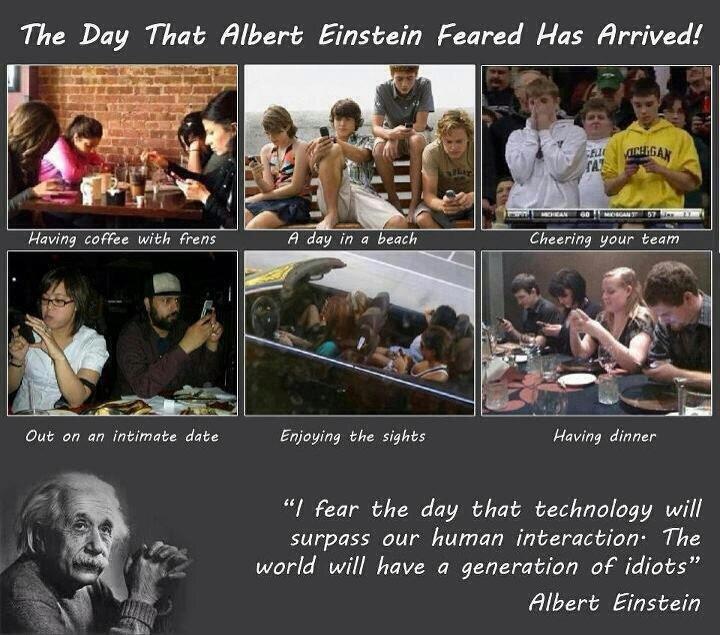 Financial Aid:Attention! Dropping this class may affect your funding in a negative way! Please check with Texarkana College if you used the payment plan and have not completed payment. This will prevent you from registering at any college until the funds have been paid.  Also, if you receive a scholarship from TISD for your classes, it may affect receiving scholarships in the future if you drop a course where TISD paid a portion of the course. Remember, if you drop this course at Texas High School for any reason (grades, moving, DAEP, etc), it is your responsibility to go to Texarkana College and also drop the course, or you will receive an F on your official college transcript.  Course Correspondence:Any course correspondence will be through TC student email or THS Knomi. It is the student’s responsibility to check his/her TC email (or Knomi at THS) regularly for any information relating to the course.TISD Procedures: Student Assessment:This course provides the opportunity for students to receive both high school and college credit at the same time.  Students who enter this course must meet the enrollment criteria of Texarkana College and must pay their tuition at TC for three hours of college credit.  Grades will be recorded both at Texas High School and at Texarkana College and will appear on each institution’s transcript.  You have opportunity to earn points in the following 3 areas. Your six-weeks and final grade will be determined by the corresponding percentages.            Each six week for THS:     Daily 50% and Tests 50%	Minimum of six daily grades and two test gradesSemester averages based upon 6/7 (six weeks grades) and 1/7   (semester final)            Final grade for TC:  (1st semester + 2nd semester average)(.857)+ (final exam)(.143)Grading Scale  Final Exam Information:	All Stats DC students must complete a departmental final exam.  No exemptions will be honored. Instructors have the option of allowing the final exam grade to count in place of one low chapter exam score in addition to the required 14.3%.Attendance Policy:   TISD attendance policy will be enforced both at Texas High and at Texarkana College.  Any student who misses enough class to be assigned make-up hours from TISD will be dropped from the Texarkana College rolls for excessive absences. (5 missed class periods A or B days 2nd – 4th period or 10 missed total days 1st or 5th period) Extenuating circumstances that would exempt a student from Texas High make-up hours will also apply for Texarkana College attendance procedures.  Course Policies and Procedures:District policy will be followed for make-up work from absences.  Students will have one day plus the number of days absent to make up work following the student’s return to school.  Students will receive a maximum of half credit for any assignments not made up within the allotted time period.As per Math Department policy, students will be allowed one (1) re-test if necessary during the course year.  The re-test will be placed in Night Library, and the student will be required to attend at least one tutorial session with the teacher prior to the re-test so that deficiencies in the material can be addressed.If you miss class for a school event/extra-curricular activity, you need to get your assignments in advance.  All missed assignments will be due at the beginning of the next class period. Behavioral Expectations:Students are not to use or have cell phones out during class time.  It will be confiscated!No food or drinks (only capped bottled water) allowed in the classroomYou must be inside the classroom at the appropriate time to avoid a tardyExcessive requests for bathroom passes, water requests, etc. will result in a tardyPlease use a pencil for homework and tests…neatness matters!All work must be shown when instructed by me to demonstrate understanding.Know and follow all rules in the THS student handbook                      Student Statement of Acknowledgement and Agreement     I have read, understand, and agree to abide by the above course policies and requirements. In particular, I understand and agree to abide by the mastery requirements for the course. If I do not achieve the mastery requirements I will be dropped from the course or receive a grade of an F for the course. I am aware of and understand that the instructor reserves the right to modify the content of this course without prior notification. Name Printed__________________________________________________________________Signature_________________________________________________Date___________Parent Statement of Acknowledgement and Agreement     I have read, understand, and agree to abide by the above course policies and requirements. In particular, I understand and agree to abide by the mastery requirements for the course. If I do not achieve the mastery requirements I will be dropped from the course or receive a grade of an F for the course. I am aware of and understand that the instructor reserves the right to modify the content of this course without prior notification. Name Printed__________________________________________________________________Signature_________________________________________________Date___________I would like to receive Remind 101 texts about assignments and tests.My cell phone number______________________________________________________________________I would like to receive emails about assignments and tests.My email_____________________________________________________________________________________ MonthMaterial to be coveredAug 25 – Sept 12Chapter 2 – FunctionsSept 15 – Sept. 26Chapter 3 – Compound Interest, Amortization, LoansSept. 29 – Oct. 30Chapter 4-6 – Matrices Equations and MethodsNov. 3 – Nov.21Chapter 8 – ProbabilityDec. 1 – Dec. 16Chapter 9 – Markov ChainsGrade AA90-100B80-89C70-79FBelow 70